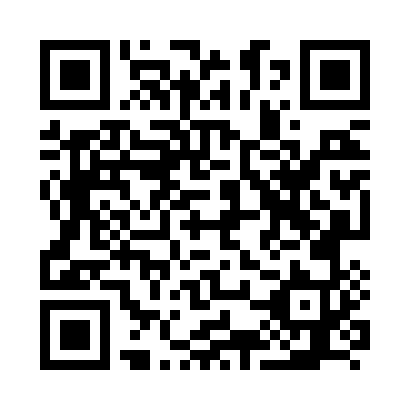 Prayer times for Baoudi, CameroonWed 1 May 2024 - Fri 31 May 2024High Latitude Method: NonePrayer Calculation Method: Muslim World LeagueAsar Calculation Method: ShafiPrayer times provided by https://www.salahtimes.comDateDayFajrSunriseDhuhrAsrMaghribIsha1Wed4:305:4311:583:116:137:222Thu4:295:4311:583:126:137:223Fri4:295:4211:583:126:137:224Sat4:285:4211:573:136:137:235Sun4:285:4211:573:136:137:236Mon4:275:4111:573:146:137:237Tue4:275:4111:573:146:147:238Wed4:275:4111:573:156:147:249Thu4:265:4011:573:156:147:2410Fri4:265:4011:573:156:147:2411Sat4:255:4011:573:166:147:2512Sun4:255:4011:573:166:157:2513Mon4:255:3911:573:176:157:2514Tue4:245:3911:573:176:157:2615Wed4:245:3911:573:176:157:2616Thu4:245:3911:573:186:157:2617Fri4:235:3911:573:186:167:2718Sat4:235:3911:573:196:167:2719Sun4:235:3811:573:196:167:2720Mon4:235:3811:573:196:167:2821Tue4:225:3811:573:206:177:2822Wed4:225:3811:573:206:177:2823Thu4:225:3811:583:216:177:2924Fri4:225:3811:583:216:177:2925Sat4:225:3811:583:216:187:2926Sun4:225:3811:583:226:187:3027Mon4:215:3811:583:226:187:3028Tue4:215:3811:583:226:187:3029Wed4:215:3811:583:236:197:3130Thu4:215:3811:583:236:197:3131Fri4:215:3811:583:246:197:31